Положениео конкурсе совместного творчества родителей и детей"Осенний оберег"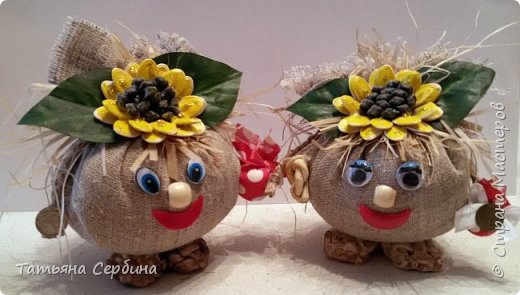 1. Общие положения1.1.Конкурс проводится в  МДОУ «Детский сад № 174 ».1.2.По итогам конкурса  совместного творчества родителей и детей проводится выставка детского творчества.2. Цели и задачи выставки - конкурса2.1. Конкурс проводится с целью вовлечения родителей в детскую деятельность.2.2. Задачи конкурсаРаскрытие творческих способностей и воображения детей;Поощрение  наиболее талантливых воспитанников ДОУ;Расширение работы с родителями воспитанников.3. Участники выставки - конкурса:3.1.Участниками конкурса являются воспитанники ДОУ  и их родители.3.2. Педагоги ДОУ.4. Условия проведения выставки - конкурса:4.2.На  конкурс принимаются работы, выполненные в любой технике с использованием природного материала.4.3.Работы  должнывоплощать идею конкурса;иметь обязательные данные на каждую работу (в правом нижнем углу): номинация, название работы, название дошкольного учреждения, фамилия имя автора, фамилия имя отчество педагога. 4.4.Каждый участник может предоставить на конкурс не более 2х работ.5. Критерии к оценке конкурсных работ5.1.При оценке детских работ учитывается:- требования к изготовлению поделки (эстетичность, качественность, творческий подход);- оригинальность образного решения и техники выполнения;- соблюдение правил техники безопасности.6. Организация  и проведение конкурса6.1.Состав жюри, порядок работы, система судейства утверждается  приказом.6.2.Членами жюри могут быть воспитатели, специалисты, члены администрации, медицинские работники.- Членами жюри выбраны: старший воспитатель - Баронова О.П., муз. руководитель - Целебровская В.Н., логопед - Куприянова Н.В., воспитатели - Беляева О.В. и Скворцова О.А.6.3. Жюри оценивает работы, выявляет победителей призеров.6.4. Конкурс проводится в МДОУ «Детский сад № 174» с «19» сентября 2016 г. по «3» октября 2016 г.7. Подведение итогов7.1.Итоги конкурса подводятся  «4» октября  2016 года. 7.2.Награждение проводится за 1,2,3 места грамотами, а лучшему из лучших присужден титул "Гран При" и вручен подарок от д/с.7.3.Жюри имеет право наградить всех участников выставки - конкурса сертификатами.